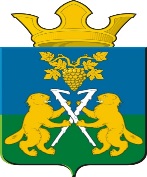     АДМИНИСТРАЦИЯ НИЦИНСКОГО СЕЛЬСКОГО ПОСЕЛЕНИЯСЛОБОДО-ТУРИНСКОГО МУНИЦИПАЛЬНОГО РАЙОНА СВЕРДЛОВСКОЙ ОБЛАСТИП О С Т А Н О В Л Е Н И Еот 21 декабря 2020 годас. Ницинское                                         № 142аОб утверждении Программы профилактики нарушенийобязательных требований при осуществлении муниципальногоконтроля на территории Ницинского сельского поселения на 2021 год и плановый период 2022-2023 годовВ соответствии со статьей 8.2 Федерального закона от 26.12.2008 № 294-ФЗ «О защите прав юридических лиц и индивидуальных предпринимателей при осуществлении государственного контроля (надзора) и муниципального контроля», Постановлением Правительства РФ от 26.12.2018 N 1680 «Об утверждении общих требований к организации и осуществлению органами государственного контроля (надзора), органами муниципального контроля мероприятий по профилактике нарушений обязательных требований, требований, установленных муниципальными правовыми актами», руководствуясь Уставом Ницинского сельского поселения ПОСТАНОВЛЯЕТ:Утвердить Программу профилактики нарушений обязательных требований при осуществлении муниципального контроля на территории Ницинского сельского поселения на 2021 год и плановый период 2022-2023 годов (прилагается).Должностным лицам Администрации Ницинского сельского поселения, уполномоченным на осуществление муниципального контроля в соответствующих сферах деятельности, обеспечить в пределах своей компетенции, выполнение настоящей Программы. Опубликовать настоящее постановление в печатном средстве массовой информации Думы и Администрации Ницинского сельского поселения «Информационный вестник Ницинского сельского поселения», а также обнародовать путем размещения на официальном сайте Ницинского сельского поселения в информационно-телекоммуникационной сети «Интернет» http://www.nicinskoe.ru/.Настоящее Постановление вступает в силу с 01.01.2021 года.Контроль исполнения настоящего Постановления оставляю за собой.Глава Ницинского сельского поселения:                           Т.А.КузевановаПриложениеУтвержденапостановлением администрацииНицинского сельского поселения от 21.12.2020  № 142аПРОГРАММАпрофилактики нарушений обязательных требований при осуществлении муниципального контроля на территории Ницинского сельского поселения на 2021 год и плановый период 2022-2023 годовРаздел I. Анализ и оценка состояния подконтрольной сферыНастоящая программа разработана в целях организации проведения профилактики нарушений требований, установленных федеральными законами и иными нормативными правовыми актами Российской Федерации, в целях предупреждения возможного нарушения подконтрольными субъектами обязательных требований в рамках осуществления муниципального контроля.На территории Ницинского сельского поселения Слободо-Туринского муниципального района Свердловской области осуществляются следующие виды муниципального контроля:Исполнение муниципальных функций осуществляется в форме плановых проверок, проводимых в соответствии с планами проверок юридических лиц и индивидуальных предпринимателей, утвержденными в установленном законодательством порядке после соответствующего согласования с прокуратурой, а также внеплановыми проверками соблюдения правил и законных интересов юридических лиц, индивидуальных предпринимателей и граждан.В связи с действием статьи 26.2 Федерального закона от 26 декабря 2008 года № 294-ФЗ «О защите прав юридических лиц и индивидуальных предпринимателей при осуществлении государственного контроля (надзора) и муниципального контроля» в 2020 году на территории Ницинского сельского поселения была запланирована 1 (одна) плановая проверка, но не проведена из-за осложнения эпидемиологической обстановки, сопряженной с высоким риском инфицирования COVID-19 (Постановление администрации Ницинского сельского поселения от 17.06.2020 г. № 73 «Об отмене муниципальных плановых проверок юридических лиц и индивидуальных предпринимателей в 2020 году на территории Ницинского сельского поселения», утвержденный распоряжением администрации Ницинского сельского поселения от 29.10.2019 № 126)».Внеплановые проверки в 2020 году не проводились, в связи с отсутствием обращений граждан о нарушении их прав и отсутствия угрозы (риска) причинения вреда жизни, здоровью граждан, вреда животным, растениям, окружающей среде, объектам культурного наследия, а так же угрозы чрезвычайных ситуаций природного и техногенного характера.Целями программы профилактики нарушений являются:предупреждение нарушений подконтрольными субъектами обязательных требований законодательства, включая устранение причин, факторов и условий, способствующих возможному нарушению обязательных требований;повышение прозрачности системы муниципального контроля;предотвращение риска причинения вреда и снижение уровня ущерба охраняемым законом ценностям вследствие нарушений требований, требований, установленных муниципальными правовыми актами в сфере муниципального контроля;снижение административной нагрузки на подконтрольные субъекты;разъяснение подконтрольным субъектам обязательных требований, требований, установленных муниципальными правовыми актами в сфере муниципального контроля.Задачами программы профилактики нарушений являются:укрепление системы профилактики нарушений обязательных требований путем активизации профилактической деятельности;выявление причин, факторов и условий, способствующих нарушениям обязательных требований;формирование одинакового понимания обязательных требований, требований, установленных муниципальными правовыми актами в сфере муниципального контроля у всех участников контрольно-надзорной деятельностиРаздел II. План мероприятий по профилактике нарушений на 2021 годРаздел III. Проект плана мероприятий по профилактике нарушений на плановый период 2022-2023 годовРаздел IV. Отчетные показатели программы профилактики на 2020 годРаздел V. Проект отчетных показателей программы профилактикина плановый период 2022-2023 годов№п/пНаименованиеПредмет муниципального контроля1.Муниципальныйконтроль в области торговой деятельности- соблюдение юридическими лицами, индивидуальными предпринимателями, осуществляющими торговую деятельность на территории Ницинского сельского поселения (далее - субъекты проверки), требований, установленных муниципальными правовыми актами в области торговой деятельности, к размещению нестационарных торговых объектов на земельных участках, в зданиях, строениях, сооружениях, находящихся в государственной собственности или муниципальной собственности, в соответствии со схемой размещения нестационарных торговых объектов, и на организацию и проведение мероприятий по профилактике нарушений указанных требований;- исполнение ранее выданных Администрацией предписаний об устранении выявленных нарушений, предупреждение, выявление и пресечение нарушений вышеуказанных требований субъектами проверки.2Муниципальный контроль за обеспечением сохранности автомобильных дорог местного значения- организация и проведение на территории Ницинского сельского поселения проверок соблюдения юридическими лицами, индивидуальными предпринимателями и гражданами обязательных требований, установленных федеральными законами, законами Свердловской области, а также муниципальными правовыми актами Ницинского сельского поселения в области использования автомобильных дорог и осуществления дорожной деятельности3Муниципальный жилищный контроль- соблюдение юридическими лицами, индивидуальными предпринимателями и гражданами обязательных требований, установленных в отношении муниципального жилищного фонда федеральными законами и законами Свердловской области в области жилищных отношений, а также муниципальными правовыми актами.4.Муниципальный контроль в сфере благоустройства - проверка соблюдения юридическими лицами и индивидуальными предпринимателями требований, установленных федеральным и областным законодательством, муниципальными правовыми актами, в том числе Правилами благоустройства территории населенных пунктов Ницинского сельского поселения и иными муниципальными правовыми актами в сфере благоустройства.5.Контроль за соблюдением законодательства в области розничной продажи алкогольной продукции - соблюдение юридическими лицами, индивидуальными предпринимателями, осуществляющими деятельность в сфере оказания услуг розничной торговли и общественного питания на территории Ницинского сельского поселения (далее - субъекты проверки), требований, установленных муниципальными правовыми актами в области розничной продажи алкогольной продукции;- исполнение ранее выданных Администрацией предписаний об устранении выявленных нарушений, предупреждение, выявление и пресечение нарушений вышеуказанных требований субъектами проверки.№ п/пНаименование мероприятияСрок выполненияМесто реализацииОтветственное лицо123451.Размещение на официальном сайте органов муниципального контроля в информационно-телекоммуникационной сети «Интернет» (далее – сети «Интернет») перечня и текста нормативных правовых актов, муниципальных нормативных правовых актов, содержащих обязательные требования, установленные муниципальными правовыми актами, оценка соблюдения которых является предметом вида муниципального контроляв течение года (по мере необходимости)Ницинское сельское поселениядолжностные лица, уполномоченные на осуществление муниципального контроля в соответствующей сфере деятельности2.Информирование подконтрольных субъектов по вопросам соблюдения обязательных требований, установленных муниципальными правовыми актами в течение года (по мере поступления обращений)Ницинское сельское поселениядолжностные лица, уполномоченные на осуществление муниципального контроля в соответствующей сфере деятельности3.Регулярное обобщение практики осуществления видов муниципального контроля и размещение на официальных сайтах в сети «Интернет» соответствующих обобщенийдо 25.12.2021 г.Ницинское сельское поселениядолжностные лица, уполномоченные на осуществление муниципального контроля в соответствующей сфере деятельности4.Выдача предостережений о недопустимости нарушения обязательных требований, требований, установленных муниципальными правовыми актамив течение года (по мере необходимости)Ницинское сельское поселениядолжностные лица, уполномоченные на осуществление муниципального контроля в соответствующей сфере деятельности5.Организация и проведение специальных профилактических мероприятий, направленных на предупреждение причинения вреда, возникновение чрезвычайных ситуаций природного и техногенного характера, проведение которых предусмотрено порядками организации и осуществления муниципального контролядо 01.04.2021 г.Ницинское сельское поселениядолжностные лица, уполномоченные на осуществление муниципального контроля в соответствующей сфере деятельности№ п/пНаименование мероприятияСрок выполненияМесто реализацииОтветственное лицо123451.Размещение на официальном сайте органов муниципального контроля в информационно-телекоммуникационной сети «Интернет» (далее – сети «Интернет») перечня и текста нормативных правовых актов, муниципальных нормативных правовых актов, содержащих обязательные требования, установленные муниципальными правовыми актами, оценка соблюдения которых является предметом вида муниципального контроляв течение года (по мере необходимости)Ницинское сельское поселениядолжностные лица, уполномоченные на осуществление муниципального контроля в соответствующей сфере деятельности2.Информирование подконтрольных субъектов по вопросам соблюдения обязательных требований, установленных муниципальными правовыми актами в течение года (по мере поступления обращений)Ницинское сельское поселениядолжностные лица, уполномоченные на осуществление муниципального контроля в соответствующей сфере деятельности3.Регулярное обобщение практики осуществления видов муниципального контроля и размещение на официальных сайтах в сети «Интернет» соответствующих обобщенийежегодно, до 25 декабряНицинское сельское поселениядолжностные лица, уполномоченные на осуществление муниципального контроля в соответствующей сфере деятельности4.Выдача предостережений о недопустимости нарушения обязательных требований, требований, установленных муниципальными правовыми актамив течение года (по мере необходимости)Ницинское сельское поселениядолжностные лица, уполномоченные на осуществление муниципального контроля в соответствующей сфере деятельности5.Организация и проведение специальных профилактических мероприятий, направленных на предупреждение причинения вреда, возникновение чрезвычайных ситуаций природного и техногенного характера, проведение которых предусмотрено порядками организации и осуществления муниципального контроляежегодно, до 01 апреляНицинское сельское поселениядолжностные лица, уполномоченные на осуществление муниципального контроля в соответствующей сфере деятельности№ п/пНаименование показателяМетодика расчета показателяБазовый период(целевые значения) предшествую-щего года)Целевое значение на 2021 год123451Количество проведенных плановых проверок юридических лиц и индивидуальных предпринимателейабсолютное значение (ед.)012Выполнение профилактических программных мероприятий абсолютное значение (%)0100 № п/пНаименование показателяМетодика расчета показателяБазовый период(целевые значения  текущего года)Целевое значениепоказателей Целевое значениепоказателей № п/пНаименование показателяМетодика расчета показателяБазовый период(целевые значения  текущего года)на 2022 годна 2023 год1234561Количество проведенных плановых проверок юридических лиц и индивидуальных предпринимателейабсолютное значение (ед.)1112Выполнение профилактических программных мероприятийабсолютное значение (%)100100100